Приложение 3Тринадцатое задание ЕГЭ по математике.Каждое верно выполненное задание приносит команде 5 баллов.                     Максимальный балл – 60.№ЗАДАНИЕОТВЕТ1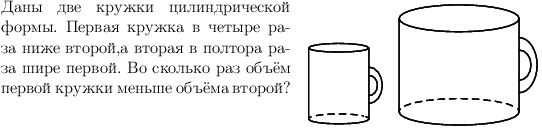 2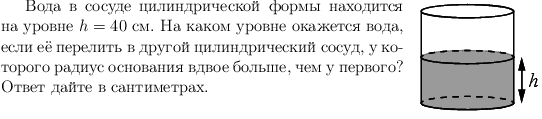 3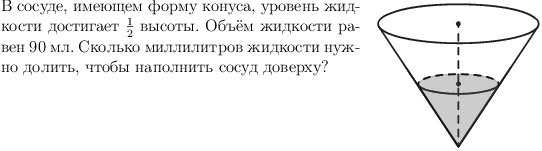 4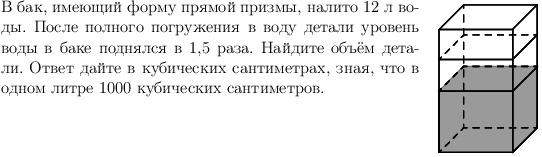 5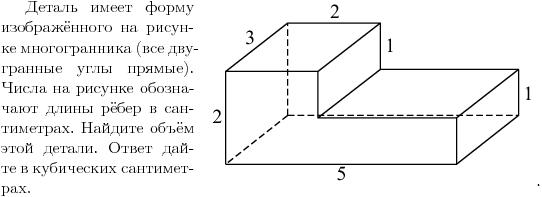 6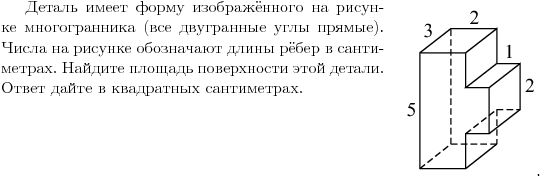 7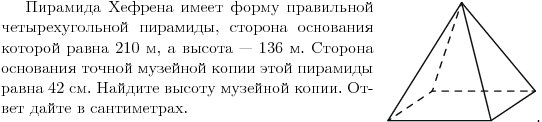 8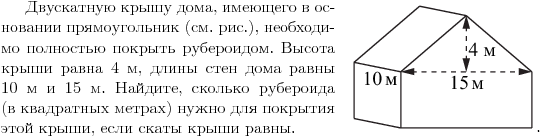 9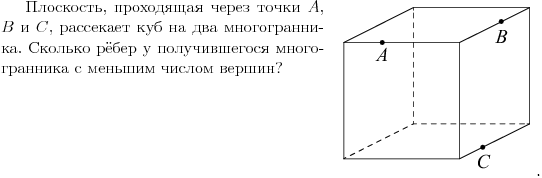 10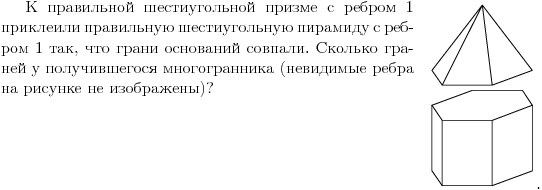 11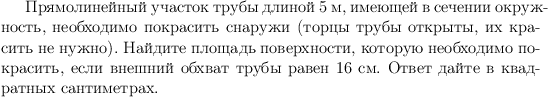 12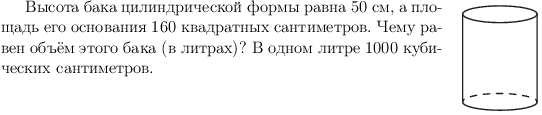 